UA CON PhD Individual Development Plan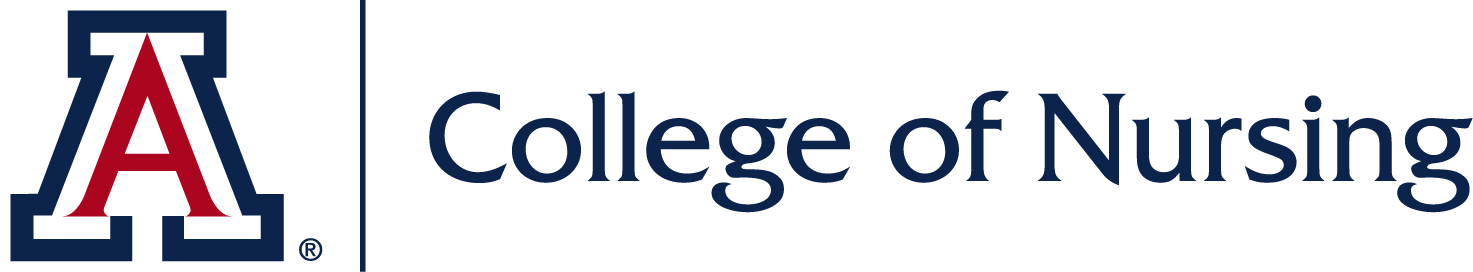 (To be completed by student and reviewed by advisor)Program Track	BSN-PhD (79 units)	MSN-PhD (64 units)	DNP-PhD (64 units)	Dual: PhD/DNP-FNPSubstantive area of focus (select one):	Precision Science	Data and Systems Science	Health Determinants Science	Integrative HealthMinor 	Nursing		Non-nursing (specify or describe) ________________________________________________________________________Current Academic Funding Achieved (mark any that apply and year awarded to the details below):	NFLP 	RWJF	F31 (NRSA)	Graduate Access and Tuition Fellowship	ANIE	University Fellowship	Doctoral awards	WIN/CANS dissertation award	SIGMA dissertation award	ANA	NLN	Other (describe): _____________________Please complete the following questions for the current year in your program. State your answer in no more than 1 sentence. What is your career goal?  For example, tenured position in academia, researcher in industry, conducting research in a government agency, etc.)Y1Y2Y3Y4Briefly describe your current research focus and target population: Y1Y2Y3Y4If applicable, describe changes in your research focus or trajectory from the previous year.Y2Y3Y4What are your goals for the upcoming academic year? (For example, planned presentations, posters, manuscripts, and funding submissions [details below])Example of potential funding goals:List your overall major scholarly achievements in courses or other professional activities (e.g. podium presentation, poster presentation, abstract, manuscript publication, grant submission, GRA/TA activity, poster judging, manuscript reviewer, extra/intramural service, etc.):Communication Expectations for Advisor-Student Meetings (decided with your advisor)Meetings to be held by:	Phone	Video conferencing	Face to Face	E-mailFrequency 	Weekly 	Every 2 weeks 	MonthlyDissertation Option (Review requirements on CON Website)	Traditional 5 Chapter	Three- Manuscript Coursework Plan Requirements (Available on CON Website):	Plan of Study: (update prior to Fall semester)BSN-PhD Program GuideMS-PhD Program GuideDNP-PhD Program Guide (contact PhD Program Director)Dual degree Program Guide (contact PhD Program Director)BSN-PhD Plan of StudyMS-PhD Plan of StudyDNP-PhD Plan of StudyBSN – PhD/DNP-FNP Dual (email PhD or DNP Program Director)MS – PhD/DNP-FNP Dual (email PhD or DNP Program Director)BenchmarksPhD Committee Development (By Year 2)	Major/Comprehensive Exam Committee (Advising)Methods: ____________________________________Theory: ______________________________________Substantive: __________________________________	Minor Exam faculty: ____________________________________	Dissertation CommitteeChair: ___________________________________________________________________________________________________________________________________________________________________	Enter committee members into GradPathPhD Portfolio Items (Updated annually and submitted August 1, on D2L, PhD Portfolio to discuss at RISE) Checklist for Portfolio Items & Benchmarks (Check the PhD Handbook for more details; bolded items to be submitted to GradPath) This agreement outlines the goals and expectations agreed upon by the advisor and student. Items will change and be adjusted to fit the needs of the advisor and student over time. This IDP will be reviewed at the beginning of Fall semester and adjusted accordingly. Updates should be filed in the PhD Portfolio with the following naming convention: IDP_Student last name_Student first name_Academic Year (e.g., 2020-2021)Signing this agreement indicates that the student and advisor agree to:Meet regularly at the established times outlined above. Give at least 24 hours’ notice of meeting cancellation or rescheduling. Work collaboratively to identify and meet established goals.Maintain confidentiality of conversations.Mentor/Advisor name: ________________________  (Must sign off)Y1 Agreement Y2 Agreement Y3 Agreement Y4 Agreement Student name:_______________________________   (Must sign off)Y1 Agreement Y2 Agreement Y3 Agreement Y4 Agreement MEETING NOTES:Today’s date:Student name:Academic year for this report:Advisor name:Student ID:Date started program:Projected graduation date:Academic YearGoal Type (poster, oral presentation, manuscript, funding)Conference Venue/Journal (name conference or journal)DetailsNameSourceFOA link/Other infoDue DateNFLPCON OSAAhttps://www.hrsa.gov/grants/find-funding/hrsa-20-004May 1F31 (NRSA)NIH (varies)Ruth L. Kirschstein National Research Service Award (NRSA) Individual Predoctoral Fellowship to Promote Diversity in Health-Related Research (Parent F31-Diversity)Ruth L. Kirschstein National Research Service Award (NRSA) Individual Predoctoral Fellowship (Parent F31)April 8, August 8,December 8Graduate Access & Tuition FellowshipUA (PhD 1 only)Must have demonstrated financial hardship or need). Work with PhD Program Director https://grad.arizona.edu/funding/opportunities/graduate-access-fellowship-and-tuition-awardsMay 1CON Doctoral Dissertation Research Awards CON PhD Program Director(Judi Molina) Must have IRB application submitted. April & OctoberWIN/CANS Dissertation Award Western Institute of Nursinghttps://www.winursing.org/grants/wincans-dissertation-grant-criteria-2019-2020/DecemberSTTI/WIN Research AwardWestern Institute of Nursinghttps://www.winursing.org/stti-win-call-for-grant-applications/DecemberSTTI & collaborating organizationsSTTIhttps://www.sigmanursing.org/advance-elevate/research/research-grantsVaries from Feb 1 to Dec 31College of NursingCON (Judi Molina)Scholarship UniverseMay 1Achievement/ActivityBrief DescriptionSource/Citation/Meeting attendedDateIn CV?ItemForm/ActionSubmit to:DueCurriculum Vita (CV)UA TemplatePhD PortfolioAnnually, Aug 1Individual Development Plan (IDP)CON WebsitePhD PortfolioAnnually, Aug 1Exemplar of writingFrom selected coursePhD PortfolioMid-semesterPlan of StudyCON Website: Resources/student resources/PhDGradPath form PhD Portfolio & GradPathAnnually, Aug 1 Finalize committee members Email Committee/GradpathGradPathBefore the end of Year 2, 2nd semester Schedule Comprehensive Exam Meeting Email/Committee MeetingComp committeeBefore the end of Year 2, 2nd semesterSchedule written & oral comprehensive examsEmail committeeAfter completion of last core, substantive and/or minor course.Comprehensive Exam FormGradPath formGradPathPrior to taking written examWritten comprehensive examination (all questions)Word documentPhD PortfolioOn due date for written compsWritten comprehensive examination scores & summary commentsPDF documentOSSCEAt completionSelect dissertation committeePersonal communicationAfter passing comprehensive examsDoctoral Dissertation Committee Appointment FormGradPath formGradPathPrior to starting dissertation proposalDissertation Proposal Defense FormCON WebsiteOSSCE, PhD PortfolioFollowing dissertation proposal defenseIRB applicationIRB forms CON Website: ResearchCON Departmental Review CommitteeAfter proposal defense & prior to dissertation data collectionIRB approval formIRB approval formPhD PortfolioPrior to data collectionInitiate researchTraditional or manuscript optionPer dissertation timelineFinal oral dissertation defenseSchedule with committeeFinal dissertation defense formFinal dissertation defense formGradPathFollowing final defenseFinal dissertationFinal, approved dissertationPhD Portfolio & GradPathFollowing final approval from Chair